UNIVERSIDAD NACIONAL DE ROSARIO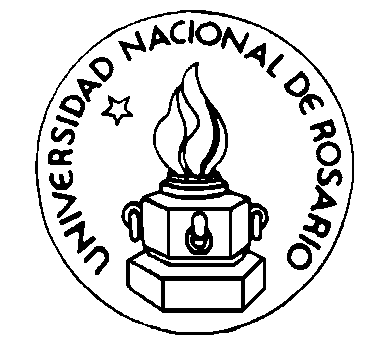 FACULTAD DE CIENCIAS MÉDICASESCUELA DE FONOAUDIOLOGÍAFICHA DE INSCRIPCIONDeclaro que las informaciones que consigno son verdaderas y que acepto cumplir con las regulaciones establecidas para las actividades de Posgrado en que me inscribo. La inscripción al Curso / Seminario implica el pago total de canon fijado independientemente de la entrega de trabajo final y de la asistencia al mismo.Datos del seminario o curso de posgradoDatos del seminario o curso de posgradoNombre SeminarioEVALUACIÓN CLÍNICA A TRAVÉS DE LA AUDIOFISIOLOGÍA - NUEVOS HORIZONTESDocente DisertanteDr. Vicente CurcioFechas 09/08 - 10/08 - 23/08  - 24/08Datos Personales del alumnoDatos Personales del alumnoApellido y NombreDNI Título de GradoExpedido por Univ. / Fac. Inst.DomicilioCiudad y C.P.TeléfonosE-MailDocente UniversitarioFac. / Univ. / Inst.:Docente UniversitarioCátedra:Docente UniversitarioAño:Sugerencias disertantes y/o temas de interés:Sugerencias disertantes y/o temas de interés:Arancel / Forma de pago:Nº de Recibo:Fecha de Pago:Firma:Aclaración:Fecha Inscripción: ............./............/............